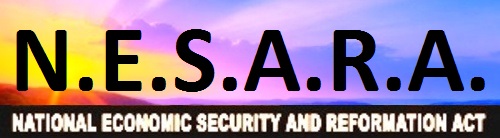 A law was passed in the United States in March 2000 and signed into law in October of 2000. This law is called N.E.S.A.R.A. – National Economic Security and Reformation Act.  All politicians and media members are under a gag order to not speak of it publicly until it is officially announced. This new law will first be enacted in the United States and eventually will be rolled out across the world. The law provides:Forgives all credit card, mortgage, student loan and other bank debt due to illegal banking and government activitiesDissolves the IRS and ends all income taxCreates flat rate non-essential “new items only” sales tax (food, medicine and all used items will not be taxed)Increases benefits to senior citizensReturns Constitutional Law to all our courts and legal matters – re-trains all judges and attorneys in Constitutional LawProvides for new representational elections within Constitutional Law.Monitors elections and prevents illegal activities of billionaires and special interest groupsEnds the Federal Reserve System and begins a new US Treasury bank system that follows Constitutional LawCreates new US Treasury currency backed by gold, silver and precious metals, ending US Government bankruptcy. This will initiate global economic reform.Restores financial privacyCeases all aggressive US Government military action worldwideLeads to peace throughout the worldEnables release of over 6,000 patents of suppressed technologies and enormous sums of money for humanitarian purposesThe provisions of the National Economic Security and Reformation Act have been composed by visionaries who wish to correct past wrongs against the people in the United States. It is supported and inspired by statesmen around the world, as well as off-world, as a vision for global peace, freedom and prosperity.Further information about N.E.S.A.R.A. history at these sources:http://2013rainbowroundtable.ning.com/page/history-of-nesara-1   www.ashtarontheroad.com/history-of-nesara.htmlA law was passed in the United States in March 2000 and signed into law in October of 2000. This law is called N.E.S.A.R.A. – National Economic Security and Reformation Act.  All politicians and media members are under a gag order to not speak of it publicly until it is officially announced. This new law will first be enacted in the United States and eventually will be rolled out across the world. The law provides:Forgives all credit card, mortgage, student loan and other bank debt due to illegal banking and government activitiesDissolves the IRS and ends all income taxCreates flat rate non-essential “new items only” sales tax (food, medicine and all used items will not be taxed)Increases benefits to senior citizensReturns Constitutional Law to all our courts and legal matters – re-trains all judges and attorneys in Constitutional LawProvides for new representational elections within Constitutional Law.Monitors elections and prevents illegal activities of billionaires and special interest groupsEnds the Federal Reserve System and begins a new US Treasury bank system that follows Constitutional LawCreates new US Treasury currency backed by gold, silver and precious metals, ending US Government bankruptcy. This will initiate global economic reform.Restores financial privacyCeases all aggressive US Government military action worldwideLeads to peace throughout the worldEnables release of over 6,000 patents of suppressed technologies and enormous sums of money for humanitarian purposesThe provisions of the National Economic Security and Reformation Act have been composed by visionaries who wish to correct past wrongs against the people in the United States. It is supported and inspired by statesmen around the world, as well as off-world, as a vision for global peace, freedom and prosperity.Further information about N.E.S.A.R.A. history at these sources:http://2013rainbowroundtable.ning.com/page/history-of-nesara-1   www.ashtarontheroad.com/history-of-nesara.html